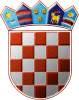 	REPUBLIKA HRVATSKA	ŽUPANIJSKO IZBORNO POVJERENSTVO	MEĐIMURSKE ŽUPANIJEKLASA: 012-02/24-01/12URBROJ: 2109-01-24-12ČAKOVEC, 25.04.2024.Na osnovi članka 32. i 33. Zakona o izboru članova u Europski parlament iz Republike Hrvatske ("Narodne novine", broj 92/10., 23/13. i 143/13.), Županijsko izborno povjerenstvo MEĐIMURSKE ŽUPANIJE, na sjednici održanoj 25.04.2024. godine, donijelo jeR J E Š E N J Eo određivanju biračkih mjestaNA PODRUČJU OPĆINE KOTORIBANa području Općine KOTORIBA određuju se biračka mjesta:								     PREDSJEDNIK                                                                                                 MILKO SAMBOLEK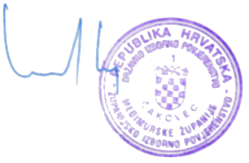 1. Biračko mjesto broj 1. KOTORIBA, OSNOVNA ŠKOLA "JOŽE HORVATA" - UČIONICA 3. A RAZREDA, U PRIZEMLJU, ULICA IGNACA SVETOMARTINSKOG 1na kojem će glasovati birači s prebivalištem u KOTORIBA: I.G.KOVAČIĆA, J.SLAVENSKOG, KRATKA ULICA, NIKOLE TESLE, NOVA, SAJMIŠNA, ULICA ANDRIJE HEBRANGA, ULICA DR. VINKA ŽGANCA, ULICA DRAGUTINA DOMJANIĆA, ULICA IVANA MAŽURANIĆA, ULICA KATARINE ZRINSKI, ULICA KRALJA PETRA KREŠIMIRA IV, ULICA NIKOLE ZRINSKOG, ULICA RUĐERA BOŠKOVIĆA2. Biračko mjesto broj 2. KOTORIBA, OSNOVNA ŠKOLA "JOŽE HORVATA" - UČIONICA 2. B RAZREDA, U PRIZEMLJU, ULICA IGNACA SVETOMARTINSKOG 1na kojem će glasovati birači s prebivalištem u KOTORIBA: DUGA ULICA, JUG I, JUG II, JUG III, KOLODVORSKA, STJEPANA RADIĆA, ULICA KRALJA TOMISLAVA, VRTNO NASELJE3. Biračko mjesto broj 3. KOTORIBA, OSNOVNA ŠKOLA "JOŽE HORVATA" - UČIONICA 3. C RAZREDA, U PRIZEMLJU, ULICA IGNACA SVETOMARTINSKOG 1na kojem će glasovati birači s prebivalištem u KOTORIBA: DRAVSKA, GRADIĆ, LJUDEVITA GAJA, MALA, MATIJE GUPCA, MEĐIMURSKA, MURSKA, P.MIŠKINE, PRVOMAJSKA, ŠKOLSKA, TRG SLOBODE, ULICA 3. TRAVNJA, ULICA ALOJZIJE STEPINCA, ULICA BANA JOSIPA JELAČIĆA, ULICA IGNACA SVETOMARTINSKOG, V.NAZORA, ZELENGAJ